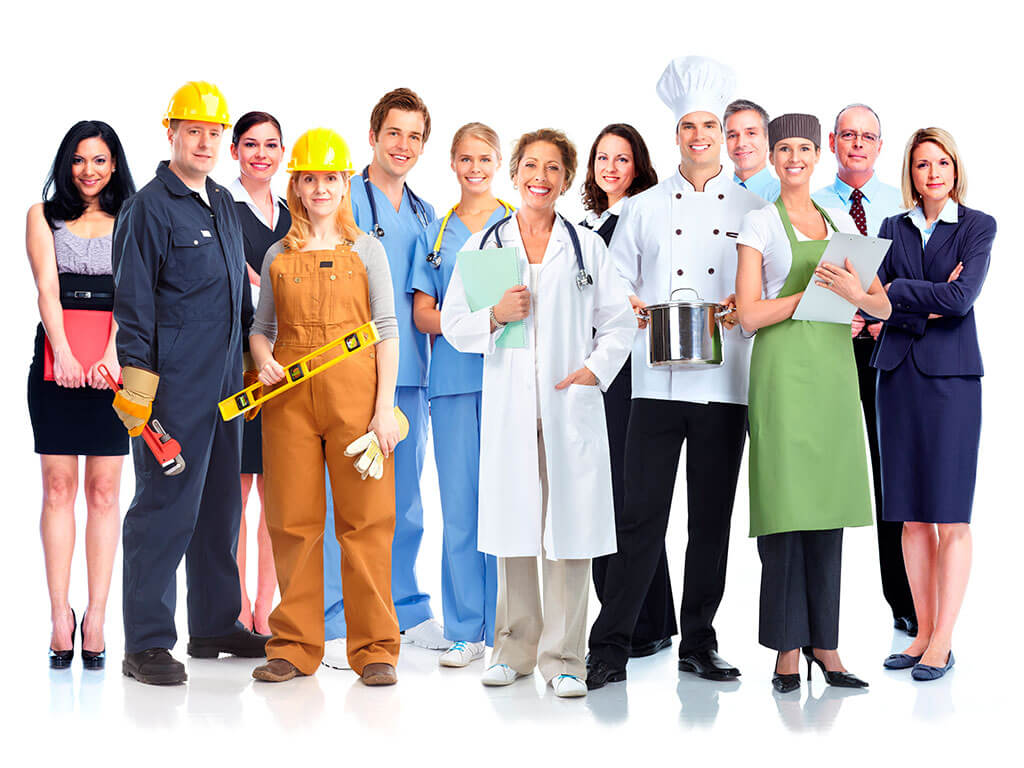 Самые востребованные и высокооплачиваемые профессии.Рынок труда постоянно меняется и довольно трудно сказать, какие самые востребованные профессии в России 2015-2020 года. На этот вопрос довольно трудно ответить, так как разные исследователи этого вопроса дают противоречивую информацию.Кроме того, сегодня возрождается такое понятие, как «государственный заказ на профессии». Это когда на правительственном уровне составляют перечень специальностей, по которым необходимо подготовить определенное количество квалифицированных кадров.После «заказ» спускается на учебные заведения. Но пока эта схема едва ли работает. Причин для этого несколько, главная – это обилие частных ВУЗов, которые самостоятельно решают по каким направлениям вести подготовку специалистов. И еще одна не менее важная, где взять абитуриентов, будущих специалистов, например, инженеров, учителей, когда заведомо известно о плачевном состоянии отраслей, в которых им придется работать и соответственно о низком финансовом обеспечении.На вопрос: «Какие профессии востребованы в России?» можно ответить с разных позиций и точек зрения, их, по крайней мере, 2:Данные госзаказа на специальности;Данные исследований.В основном все сегодня стремятся стать менеджерами, юристами, экономистами, специалистами по части международных отношений.Эти направления на рынке труда, безусловно, востребованы, но огромное количество специалистов, подготовленных в данных направлениях, сводят кминимуму возможность без проблем устроиться по специальности.В то время как работодатели имеют возможность повысить квалификационные требования к соискателям. При этом диаметрально противоположно складывается ситуация в других областях.Попробуем составить сводный список востребованных профессий для женщин на текущий момент, учитывая исследования специалистов и государственный заказ на специальности. Итак, какие профессии сейчас востребованы? Список будет выглядеть примерно так:Учителя в учебных заведениях среднего звена, школах. Это традиционно женская вотчина на рынке труда, но в связи с некоторым запустением отрасли образования сегодня немного желающих идти туда работать. Правительство РФ со своей стороны пытается поднять престиж этой профессии путем финансового стимулирования;Медики. В этой отрасли дела обстоят таким же образом, как и в предыдущей. Особенно остро ощущается нехватка младшего персонала: медсестер, санитарок. Сильно сократился штат врачей поликлиник. Многие специализации под угрозой исчезновения из-за того, что скоро некому будет работать;Инженеры. Это касается как мужчин, так и женщин. Без мощного инженерного корпуса невозможно технологическое, а следовательно техническое развитие, а тем более рывок;IT-специалисты. Здесь просто катастрофическая нехватка кадров. Большинство работников данной сферы, являются самоучками или их квалификация оставляет желать лучшего. Последнее происходит из-за того, что отечественная система образования не адаптирована под современные требования сферы IT-технологий и не успевает за его стремительным развитием. Вследствие этого подготовка специалистов осуществляется по устаревшим системам, программам;Специалисты в сфере нанотехнологий. Дефицит квалифицированных кадров в этом случае обусловлен тем, что подготовку кадров осуществляет только несколько учебных заведений. Кроме того, данное направление является перспективным и только набирает обороты;Работники сферы услуг. Здесь список просто огромен, начиная с парикмахера, заканчивая риэлтерами. Востребованность профессий в этом случае обусловлена активным развитием сферы сервиса;Специалисты в области рекламы и PR. Эта сфера деятельности неоднозначна. Здесь мало иметь диплом, свидетельствующий об образовании, необходимо обладать креативным мышлением, не каждый осилит эту специальность. Отлично подойдет целеустремленным, творческим женщинам и девушкам;Маркетологи. Рынок предлагает сегодня просто несметное количество товаров и для успешного их продвижения необходимо проводить исследования и составлять прогнозы относительно того, какие перспективы на рынке ждут тот или иной товар. Дефицит специалистов в этой области обусловлен тем, что учебные заведения совсем недавно освоили это направление и еще не насытили рынок подготовленными кадрами;Экологи. Здесь ситуация такая же, как в предыдущем пункте. Популярность специальности обусловили общемировые тенденции, которые направлены на сведение к минимуму негативного воздействия на экосистему планеты Земля;Психологи, в частности, семейные. Эта модная тенденция пришла с Запада, и сегодня уверенно набирает популярность на постсоветском пространстве.Это, пожалуй, самые востребованные профессии на рынке труда в России для женской половины населения. Приведенный список отвечает на вопрос: «Какие профессии востребованы в России?», в общем, по всей стране. Если рассматривать ситуацию по конкретным регионам, он будет меняться.